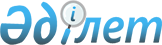 О внесении изменений и дополнений в приказ Министра финансов Республики Казахстан от 14 июня 2016 года № 306 "Об утверждении Положения о Комитете государственных доходов Министерства финансов Республики Казахстан"Приказ Заместителя Премьер-Министра - Министра финансов Республики Казахстан от 3 марта 2023 года № 240
      ПРИКАЗЫВАЮ:
      1. Внести в приказ Министра финансов Республики Казахстан от 14 июня 2016 года № 306 "Об утверждении Положения о Комитете государственных доходов Министерства финансов Республики Казахстан" следующие изменения и дополнения:
      в Положении о Комитете государственных доходов Министерства финансов Республики Казахстан, утвержденном указанным приказом:
      в пункте 1:
      подпункт 5) изложить в следующей редакции:
      "5) государственного регулирования в области реабилитации и банкротства (за исключением казенных предприятий, учреждений, банков, страховых (перестраховочных) организаций и накопительных пенсионных фондов), а также государственного управления по восстановлению платежеспособности и банкротству граждан Республики Казахстан;";
      в пункте 13:
      в задачах:
      подпункт 10) изложить в следующей редакции:
      "10) государственного регулирования в области реабилитации и банкротства (за исключением казенных предприятий, учреждений, банков, страховых (перестраховочных) организаций и накопительных пенсионных фондов), а также государственного управления по восстановлению платежеспособности и банкротству граждан Республики Казахстан;";
      в пункте 15:
      в функциях:
      дополнить подпунктами 34-1) и 34-2) следующего содержания:
      "34-1) разработка порядка ведения органами государственных доходов базы данных о лицах, указанных в подпунктах 1) и 2) части первой пункта 1 статьи 29 Кодекса Республики Казахстан "О налогах и других обязательных платежах в бюджет (Налоговый кодекс)", указанных сведений и иных сведений, подлежащих к размещению, а также порядка включения и исключения из базы данных;
      34-2) публикация реестра лиц, указанных в подпунктах 1) и 2) части первой пункта 1 статьи 29 Кодекса Республики Казахстан "О налогах и других обязательных платежах в бюджет (Налоговый кодекс)", на своем интернет-ресурсе;";
      дополнить подпунктами 309-1) и 309-2) следующего содержания:
      "309-1) ведение государственного электронного реестра разрешений и уведомлений по уведомлениям лиц о начале или прекращении деятельности финансовых управляющих в соответствии с Законом Республики Казахстан "О восстановлении платежеспособности и банкротстве граждан Республики Казахстан";
      309-2) размещение на интернет-ресурсе сведений о направленных уведомлениях лиц о начале или прекращении деятельности финансовых управляющих, условиях направления таких уведомлений в соответствии с Законом Республики Казахстан "О восстановлении платежеспособности и банкротстве граждан Республики Казахстан";";
      подпункт 310) изложить в следующей редакции:
      "310) назначение реабилитационным или банкротным управляющим кандидатуры, представленной собранием кредиторов, а также финансового управляющего в соответствии с Законами Республики Казахстан "О реабилитации и банкротстве" и "О восстановлении платежеспособности и банкротстве граждан Республики Казахстан";";
      дополнить подпунктом 310-1) следующего содержания:
      "310-1) утверждение порядка назначения финансового управляющего из числа лиц, уведомления которых о начале деятельности финансовых управляющих включены в государственный электронный реестр разрешений и уведомлений в соответствии с законодательством Республики Казахстан о разрешениях и уведомлениях;";
      подпункт 311) изложить в следующей редакции:
      "311) размещение на интернет-ресурсе реестра требований кредиторов в соответствии с Законами Республики Казахстан "О реабилитации и банкротстве" и "О восстановлении платежеспособности и банкротстве граждан Республики Казахстан";";
      подпункт 316) изложить в следующей редакции:
      "316) подача ходатайства о выплате основного вознаграждения временному и банкротному управляющим, а также возмещении иных административных расходов по решению комитета кредиторов в соответствии с Законом Республики Казахстан "О реабилитации и банкротстве", а также о выплате вознаграждения финансовому управляющему в соответствии с Законом Республики Казахстан "О восстановлении платежеспособности и банкротстве граждан Республики Казахстан;";
      дополнить подпунктом 317-1) следующего содержания:
      "317-1) проведение проверки должника на предмет выявления преднамеренного банкротства по заявлению кредитора в соответствии с Законом Республики Казахстан "О восстановлении платежеспособности и банкротстве граждан Республики Казахстан";";
      подпункт 322) изложить в следующей редакции:
      "322) разработка порядка внесения изменений и (или) дополнений в сформированный реестр требований кредиторов в соответствии с Законами Республики Казахстан "О реабилитации и банкротстве" и "О восстановлении платежеспособности и банкротстве граждан Республики Казахстан";";
      дополнить подпунктом 329-1) следующего содержания:
      "329-1) направление должнику и кредитору информации об исключении финансового управляющего из государственного электронного реестра разрешений и уведомлений и о назначении нового финансового управляющего в течение пяти рабочих дней со дня исключения уведомления из такого реестра в соответствии с Законом Республики Казахстан "О восстановлении платежеспособности и банкротстве граждан Республики Казахстан";";
      дополнить подпунктом 331-1) следующего содержания:
      "331-1) осуществление государственного контроля за деятельностью финансового управляющего в процедурах восстановления платежеспособности и судебного банкротства в соответствии с Законом Республики Казахстан "О восстановлении платежеспособности и банкротстве граждан Республики Казахстан";";
      подпункт 332) изложить в следующей редакции:
      "332) разработка порядка проведения и организатора электронного аукциона по продаже имущества банкрота (должника) в соответствии с Законами Республики Казахстан "О реабилитации и банкротстве" и "О восстановлении платежеспособности и банкротстве граждан Республики Казахстан";";
      дополнить подпунктами 339-1), 339-2), 339-3), 339-4), 339-5), 339-6), 339-7) и 339-8), следующего содержания:
      "339-1) разработка формы заявления должника о применении процедуры внесудебного банкротства в соответствии с Законом Республики Казахстан "О восстановлении платежеспособности и банкротстве граждан Республики Казахстан";
      339-2) разработка формы решения о завершении процедуры внесудебного банкротства и признании должника банкротом в соответствии с Законом Республики Казахстан "О восстановлении платежеспособности и банкротстве граждан Республики Казахстан";
      339-3) разработка формы заключения финансового управляющего в соответствии с Законом Республики Казахстан "О восстановлении платежеспособности и банкротстве граждан Республики Казахстан";
      339-4) разработка формы заключения финансового управляющего о наличии или отсутствии оснований для прекращения обязательств банкрота в соответствии с Законом Республики Казахстан "О восстановлении платежеспособности и банкротстве граждан Республики Казахстан";
      339-5) разработка формы уведомления об отказе в применении процедуры внесудебного банкротства в соответствии с Законом Республики Казахстан "О восстановлении платежеспособности и банкротстве граждан Республики Казахстан";
      339-6) разработка формы типового плана восстановления платежеспособности в соответствии с Законом Республики Казахстан "О восстановлении платежеспособности и банкротстве граждан Республики Казахстан";
      339-7) разработка формы заключительного отчета финансового управляющего в соответствии с Законом Республики Казахстан "О восстановлении платежеспособности и банкротстве граждан Республики Казахстан";
      339-8) разработка правил и сроков проведения мониторинга финансового состояния должника в соответствии с Законом Республики Казахстан "О восстановлении платежеспособности и банкротстве граждан Республики Казахстан";";
      подпункты 342), 343) и 344) изложить в следующей редакции:
      "342) рассмотрение жалоб на действия (бездействия) временного администратора, реабилитационного, временного, банкротного и финансового управляющих в соответствии с Законами Республики Казахстан "О реабилитации и банкротстве" и "О восстановлении платежеспособности и банкротстве граждан Республики Казахстан";";
      343) осуществление запроса и получение от государственных органов, физических и юридических лиц и их должностных лиц информации о должниках в соответствии с Законами Республики Казахстан "О реабилитации и банкротстве" и "О восстановлении платежеспособности и банкротстве граждан Республики Казахстан";
      344) предоставление временному и банкротному управляющим информации о наличии и номерах банковских счетов лица, по которому имеется вступившее в законную силу решение суда о признании банкротом, остатках и движении денег на этих счетах в соответствии с Законом Республики Казахстан "О реабилитации и банкротстве";";
      дополнить подпунктом 344-1) следующего содержания:
      "344-1) предоставление финансовому управляющему информации о финансовом положении должника, его имуществе и обязательствах в соответствии с Законом Республики Казахстан "О восстановлении платежеспособности и банкротстве граждан Республики Казахстан";";
      дополнить подпунктами 348-1) и 348-2) следующего содержания:
      "348-1) в соответствии с Законом Республики Казахстан "О восстановлении платежеспособности и банкротстве граждан Республики Казахстан" размещение на интернет-ресурсе:
      списка граждан, в отношении которых применена, прекращена и завершена процедура внесудебного банкротства;
      списка граждан, в отношении которых вступили в законную силу соответствующие определения и решения судов;
      объявления на казахском и русском языках о возбуждении производства по делу о применении процедуры восстановления платежеспособности или судебного банкротства и порядке заявления требований кредиторами;
      348-2) в соответствии с Законом Республики Казахстан "О восстановлении платежеспособности и банкротстве граждан Республики Казахстан" размещение на веб-портале "электронного правительства":
      списка граждан, в отношении которых применена, прекращена и завершена процедура внесудебного банкротства;
      списка граждан, в отношении которых вступили в законную силу соответствующие определения и решения судов;
      объявления о прекращении процедуры внесудебного банкротства;
      объявления о завершении внесудебной процедуры банкротства и признании должника банкротом;";
      дополнить подпунктами 350-1), 350-2), 350-3) и 350-4) следующего содержания:
      "350-1) проведение процедуры внесудебного банкротства в соответствии с Законом Республики Казахстан "О восстановлении платежеспособности и банкротстве граждан Республики Казахстан";
      350-2) направление ходатайства в суд о прекращении процедуры восстановления платежеспособности или судебного банкротства в случаях, предусмотренных пунктом 1 статьи 35 Закона Республики Казахстан "О восстановлении платежеспособности и банкротстве граждан Республики Казахстан";
      350-3) проведение мониторинга финансового состояния должника при процедуре внесудебного и судебного банкротства, а также в течение трех лет после признания должника банкротом в соответствии с Законом Республики Казахстан "О восстановлении платежеспособности и банкротстве граждан Республики Казахстан";
      350-4) направление кредиторам результатов мониторинга финансового состояния банкрота в случае выявления факта приобретения банкротом имущества, подлежащего государственной регистрации, в том числе общего совместного имущества в соответствии с Законом Республики Казахстан "О восстановлении платежеспособности и банкротстве граждан Республики Казахстан";".
      2. Комитету государственных доходов Министерства финансов Республики Казахстан (Жаналинов Д.Е.) в установленном законодательством Республики Казахстан порядке обеспечить:
      1) направление копии настоящего приказа на государственном и русском языках в Республиканское государственное предприятие на праве хозяйственного ведения "Институт законодательства и правовой информации Республики Казахстан" Министерства юстиции Республики Казахстан для официального опубликования и включения в Эталонный контрольный банк нормативных правовых актов Республики Казахстан;
      2) размещение настоящего приказа на интернет-ресурсе Министерства финансов Республики Казахстан.
      3. Настоящий приказ вводится в действие со дня его подписания.
					© 2012. РГП на ПХВ «Институт законодательства и правовой информации Республики Казахстан» Министерства юстиции Республики Казахстан
				
      Заместитель Премьер-Министра – Министр финансовРеспублики Казахстан 

Е. Жамаубаев
